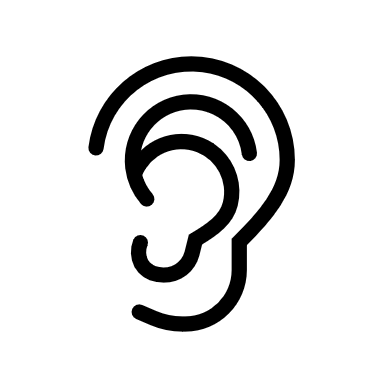 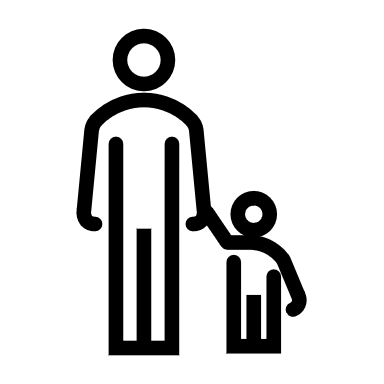 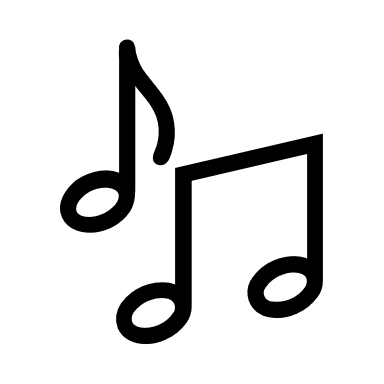 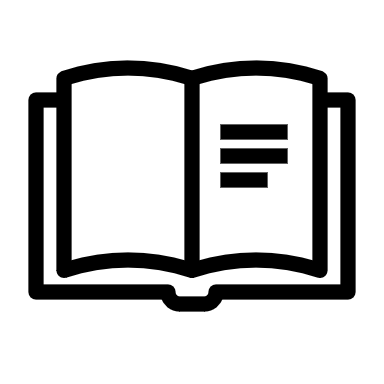 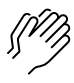 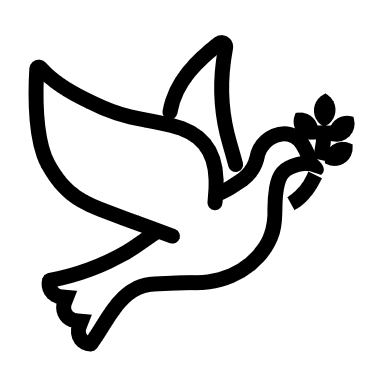 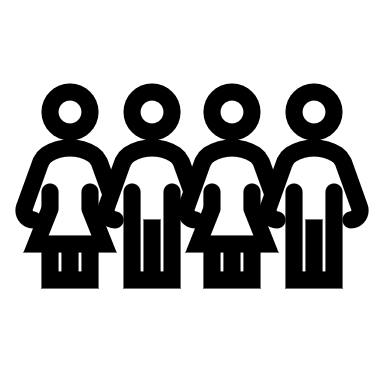 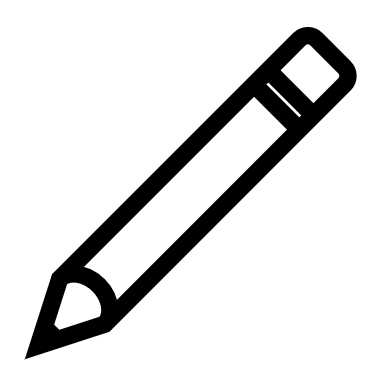 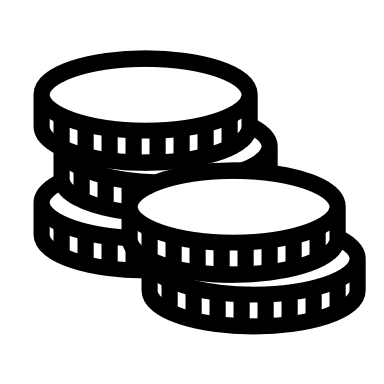 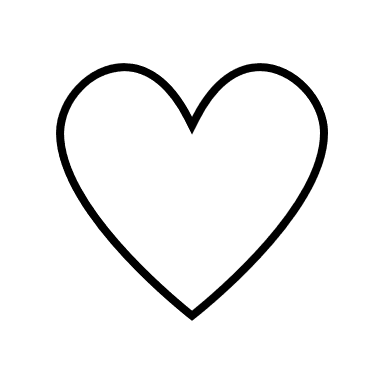 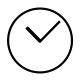 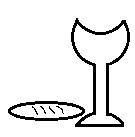 (Kids – use your worship packet and the tools listed at the end of the bulletin to do all these things.)Southminster Presbyterian Church Palm/Passion SundayApril 2, 20239:30 a.m. Find the link for the service on one of these sites:1) on Facebook: https://www.facebook.com/SouthminsterGlenEllyn/  
2) our YouTube channel:
https://www.youtube.com/channel/UCPgWICngOvkmR1OXgCG_wiA/live3) our web site: https://www.southminsterpc.org/ 
If the video feed is interrupted during the service, we will continue to record and then post the full video on Facebook and our web site as soon as possible.  For those who are in the sanctuary, please put your phone in airplane mode.Today we are having communion. Those at home may want to gather the elements (“bread” and “wine” or whatever you have) before the service begins.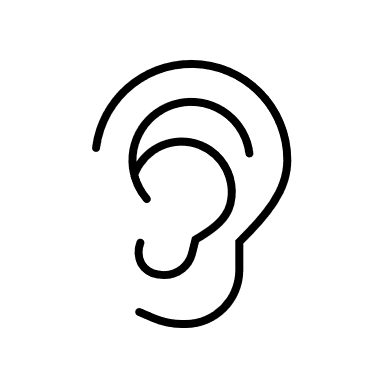  1	Gathering Music:  	Lift Up Your Heads, Ye Mighty Gates;
 		All Glory, Laud, and Honor; Filled with Excitement; 			A Cheering, Chanting, Dizzy Crowd; This Is the Day the Lord Has Made; 			Psalm 118:14-24; Psalm 118:19-29 Our Photo Story today is “Ministry of Christ Artwork.”  2	Welcome 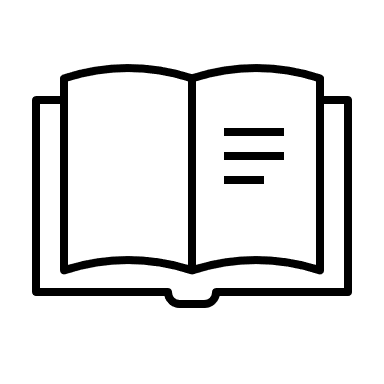  3a 	Scripture Lesson: Matthew 21:1-11	  Pew Bible, p. 23, (N.T.	Leader:	Blessed is he who comes in the name of the Lord!	All:	Hosanna in the highest! 3b	Prayer and Proclamation of Entrance 4	Shadow Play for Palm Sunday by the Children of Southminster   	                Turn to the last 2 pages of the bulletin.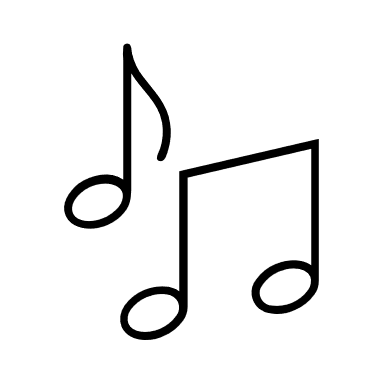  5	Hymn 197:   Hosanna, Loud Hosanna   (all)     	 6	Call to Worship    	Leader:	Hosanna, we cry, Lord, as you ride into the city,	People:	Heralded as messiah, prophet, and preacher,	Leader:	Carpenter becomes king.	People:	Hosanna, we cry, Lord, as we remember!	All:	Hosanna! Hosanna! 7	Hymn 196:	All Glory, Laud, and Honor   (verses 1, 2)      8	Prayer of Confession:  (unison)                      Lord God, you came to us in Jesus Christ, and we are grateful, but we have held back making you the cornerstone of our lives. Be first in our lives; be the foundation and rock of our lives. Knowing that anything we build without you will not last. We seek you not only to guide us but to be our firm foundation. In the name of Jesus Christ, who is both Lord and savior, we pray. Amen. 	       		(Time of silence for personal prayer and confession)    	 9	The Good News of Jesus Christ   	(Romans 8:34) 	Leader:	Hear the good news! Who is in a position to condemn?	People:	Only Christ and Christ died for us!	Leader:	Christ rose for us!	People:	Christ reigns in power for us, Christ prays for us.	Leader:	Friends, believe the good news of the gospel.	All:	In Jesus Christ, we are forgiven!10	Response:  	Kyrie  	pg. 2, blue worship supplementKyrie, Kyrie eleison.Kyrie, Kyrie eleison.Christe, Christe eleison.Christe, Christe eleison.Kyrie, Kyrie eleison.Kyrie, Kyrie eleison, eleison.		(The words are Greek for Lord have mercy, Christ have mercy.)CCLI Song # 2691048Antonin Leopold Dvorak | Ruth Elaine Schram© Words: Public Domain Music: 1998, 2014 Alfred Publishing Co., Inc. (Admin. by Jubilate Music Group, LLC)For use solely with the SongSelect® Terms of Use. All rights reserved. www.ccli.comCCLI License # 21214429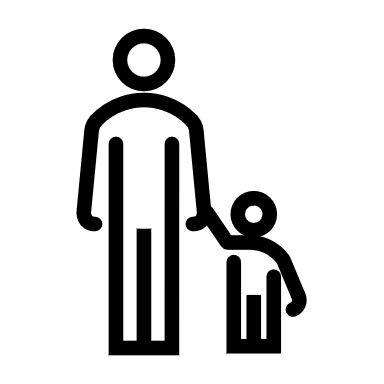 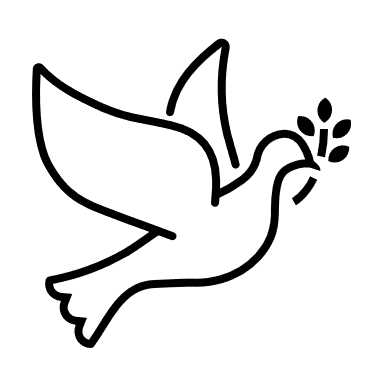 11	The Passing of the Peace12a	Word with Children        	                       	 		Children worshiping in the sanctuary, please come forward.12b	Jesus Loves MeJesus loves me! This I know,
For the Bible tells me so.
Little ones to him belong.
They are weak, but he is strong.Yes, Jesus loves me! Yes, Jesus loves me!
Yes, Jesus loves me! The Bible tells me so.Public domain13	Prayer for Illumination     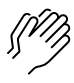 14    Scripture Lesson: 	Matthew 21:12-17		  Pew Bible, p. 23, (N.T.)15    Sermon:    	“Stories for the Journey: The Last Mile”  Children, as you listen to the sermon, you may want to choose an activity 
from the children’s packet that will help you think about what you hear in the sermon. 
Children present in worship may choose to go to Kids’ Corner with Miss Blair.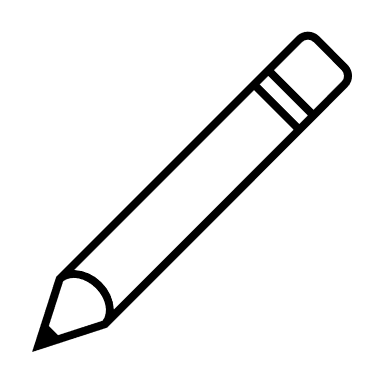 16	Saying What We Believe/Affirmation of Faith  (unison)        
 			The Apostles’ Creed [Ecumenical]I believe in God, the Father almighty, creator of heaven and earth.I believe in Jesus Christ, God’s only Son, our Lord, who was conceived by the Holy Spirit, born of the Virgin Mary, suffered under Pontius Pilate, was crucified, died, and was buried; he descended to the dead. On the third day he rose again; he ascended into heaven, he is seated at the right hand of the Father, and he will come to judge the living and the dead.I believe in the Holy Spirit, the holy catholic Church, the communion of saints, the forgiveness of sins, the resurrection of the body, and the life everlasting. Amen.17	Hymn 198: 	Ride On! Ride On in Majesty!  (all 4 verses)       	Offering of Ourselves and Our Gifts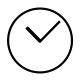 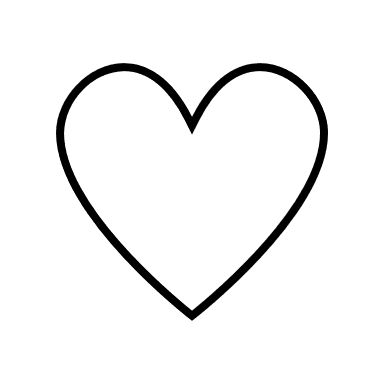 18	Offertory Anthem:  	Sing to the Lord Hosanna!	Patrick Liebergen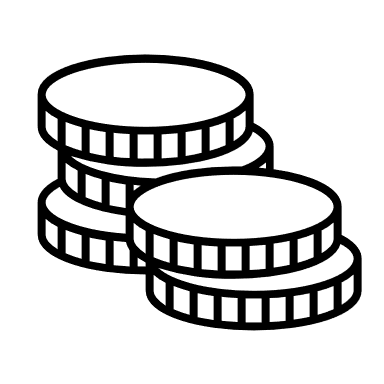 19	*Doxology 		Hymnal #606Praise God, from whom all blessings flow;Praise Him all creatures here below;Praise Him above, ye heavenly host;Praise Father, Son, and Holy Ghost. Amen.20	Prayer of Dedication			Service of the Lord’s Supper              21	Invitation 	[We extend an invitation to the Lord’s Supper to all who have been baptized. You do 
 	not need to be a member of this congregation or a Presbyterian to share in this meal. 
	We remember that access to the Table is not a right conferred upon the worthy, but a 
 	privilege given to believers who come in faith, repentance, and love.]22 	Great Prayer of Thanksgiving  	Leader:	The Lord be with you.	People:	And also with you.	Leader:	Lift up your hearts.	People:	We lift them to the Lord.	Leader:	Let us give thanks to the Lord our God. 	People:	It is right to give our thanks and praise.23	    The minister gives thanks…24	The congregation responds by singing together:         Holy, holy, holy Lord, God of power and might,Heav’n and earth are full of your glory.Hosanna in the highest, hosanna in the highest.Blest is he who comes in the name of the Lord.Hosanna in the highest, hosanna in the highest.Music: A Community Mass, Richard Proulx, © 1971, 1977, GIA Publications, Inc.
Reprinted/Streamed with permission under OneLicense.net # A-739517. All rights reserved.25	The minister continues the Thanksgiving…	According to Christ’s commandment 	We remember his death, 	We proclaim his resurrection, 	We await his coming in glory.The minister continues with Intercessions for the Church and the World
and Prayers of the People…	Leader:	Lord, in your mercy,	People:	hear our prayers.	Our Lord’s PrayerOur Father who art in heaven, hallowed be thy name. Thy kingdom come, thy will be done, on earth as it is in heaven. Give us this day our daily bread; and forgive us our debts, as we forgive our debtors; and lead us not into temptation, but deliver us from evil. For thine is the kingdom and the power and the glory, forever. Amen.Children, draw or write something you would like to say to God in prayer this morning. 
If you want to share it with the church, you may also leave a message 
on the church phone line.	Words of Institution 	Communion26	Communion Anthem:  All Who Hunger   	Moore/Dunstan 	We will receive communion by intinction. Our usher will invite you to come forward
 	by pew, beginning from the back. With Christian love we serve gluten-free
 	communion bread and alcohol-free grape juice.27	Prayer after Communion28	Hymn 518:   Your Only Son (Lamb of God)   (all 3 verses)               29	Charge and Benediction       	Leader:	Now go and serve the Lord,
  	People: 	For we are blessed to be a blessing!	  	  Leader:  The cross,	All:  We shall take it.
  Leader:  The bread, 	All:  We shall break it.
  Leader:  The pain, 	All:  We shall bear it.
  Leader:  The joy, 	All:  We shall share it.
  Leader:  The Gospel, 	All:  We shall live it.
  Leader:  The love, 	All:  We shall give it.
  Leader:  The light, 	All:  We shall cherish it.
  Leader:  The darkness, 	All:  God shall perish it.
  Leader:  For Jesus’ sake. 	All:  Amen.30	PostludeParticipants and Technical CrewRev. Wendy Boden Liturgist: Steve Henkels   Greeter: Sue KniselyFellowship: Lynn FerinoMusicians: Tom Anderson, Southminster ChoirWorship Associate: David KozichTech support: Chris Kozich, Blair Nelson   The flowers today are given in celebration of Walter Briney’s birthday.Good Morning to our Children:To complete all the activities in this worship folder you will need:ears to heara mouth to sing  hands to foldeyes to read a brain to think  a worship kit including:something to color with – crayons, markers or colored pencilssomething to write with, like a pen or pencilsomething to write on, like a table or a clipboardscissors and tape  If you would like a worship kit for your child, please contact Pastor Wendy (wendy@southminsterpc.org) and one will come to you!A Guide to Our Worship SymbolsQuotations for our Worship Symbols Guide are taken from Our Order of Worship by Teresa Lockhart Stricklen, Associate for Worship, Presbyterian Church (USA), found at https://www.pcusa.org/site_media/media/uploads/theologyandworship/pdfs/order_of_worship_brochure_dec_2008.pdf. Edited.Shadow Play for Palm Sunday 2023Note that “Congregation” means both the worshipers and cast speak.	Narrator: 	Good morning! It’s Palm Sunday, Jerry aren’t you excited?	Jerry: 	That’s the Sunday we paint our palms purple? Or ask some lady 
to read them and tell our fortune? 	Grace: 	No, no! Palm Sunday represents the triumphal entry of Jesus 
into Jerusalem!	Jerry: 	That’s what I said. Um, that’s what I meant. 	Grace: 	Okay, now picture this. Jesus’ popularity was going VIRAL. 
I mean, he just raised Lazarus from the dead a few days earlier! 	Grace: 	Umm… Not exactly. 	Narrator: 	Now, in order to continue to the work he was called to do, 
Jesus needed a donkey.	Jerry: 	OH YEAH! Jesus rode in on a DONKEY while the crowds 
put their cloaks and palm branches all around and shouted:	All cast: 	Hurrah! Huzzah! Welcome to the King of Peace! 
Welcome to the son of David! Praise to God in Heaven! 	Elspeth: 	Why a donkey? Why not a horse?	Jesus: 	I am the King of Peace. I came into Jerusalem riding 
a symbol of peace rather than a war horse like a conquering King.	Pharisee: 	Who is this man you are cheering for?	Congregation: 	Hosanna, praises to the Son of David! He is our long-awaited savior! Hosanna! Hosanna!	Avery: 	Why the fuss? 	Congregation: 	He is Jesus from the town of Nazareth in Galilee. Hosanna! Hosanna!	Elspeth: 	What is happening? 	Congregation: 	He is our King and our Messiah! 
Blessed is He who comes in the name of the LORD!	Pharisee:  	Teacher, tell these people to stop making these wild claims 
and acting this way!	Jesus:  	Listen—if they were silent, the very rocks would start to shout!	Congregation: 	Blessed is He who comes in the name of the LORD!	Jesus:  	How I wish you knew today what would bring peace! 
But you can’t see. 	Congregation: 	Hosanna! Hosanna! Welcome to the King of Peace! 
Welcome to the son of David! Praise to God in Heaven!We listenWe pass the peaceWe read alongWe give our offering of time, talent and treasureWe standWe sing if we are at homeWe prayWe respondWe participate
 in the Word 
with ChildrenWe take com-munion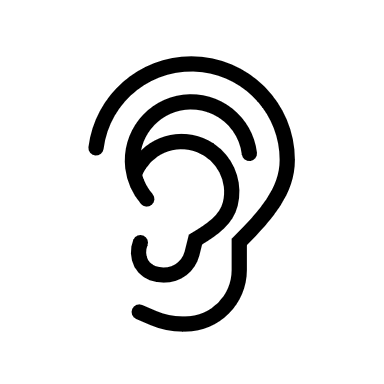 We listen: “Basically, the sermon is God’s dynamic, eternal Word spoken to us in such a way that we might hear what God has to say to us and be encouraged to follow the Lord 
in faith.  We listen: “Basically, the sermon is God’s dynamic, eternal Word spoken to us in such a way that we might hear what God has to say to us and be encouraged to follow the Lord 
in faith.  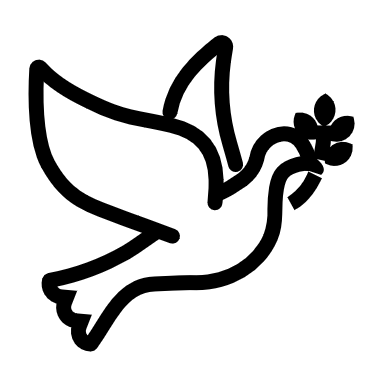 We pass the peace: “…We greet one another with the peace of Christ as common forgiven sinners. As we are forgiven, so we forgive. This is also a good time to reconcile with those family members who drove us crazy trying to get to church on time, church members with whom we have tensions, or people we're not so happy to see.”We pass the peace: “…We greet one another with the peace of Christ as common forgiven sinners. As we are forgiven, so we forgive. This is also a good time to reconcile with those family members who drove us crazy trying to get to church on time, church members with whom we have tensions, or people we're not so happy to see.”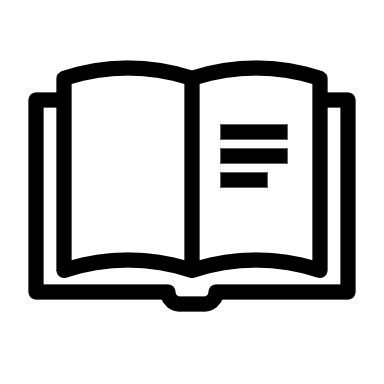 We read along: “God’s Word comes to us in many ways—through scripture, special music, sermons. Listen for God's eternal Word addressing you with good news about the Lord’s love for you and all people.”We read along: “God’s Word comes to us in many ways—through scripture, special music, sermons. Listen for God's eternal Word addressing you with good news about the Lord’s love for you and all people.”We give our offering of time, talent, and treasure: “This is the time when we give ourselves, all that we are, and all that we have, to God’s service. As a symbol of what is of value to us, we make an offering… to promote the gospel.”We give our offering of time, talent, and treasure: “This is the time when we give ourselves, all that we are, and all that we have, to God’s service. As a symbol of what is of value to us, we make an offering… to promote the gospel.”We stand: “We stand as a way of saying, “This is where I stand,” and as a way of standing in continuity with the people of God of ages past…”We stand: “We stand as a way of saying, “This is where I stand,” and as a way of standing in continuity with the people of God of ages past…”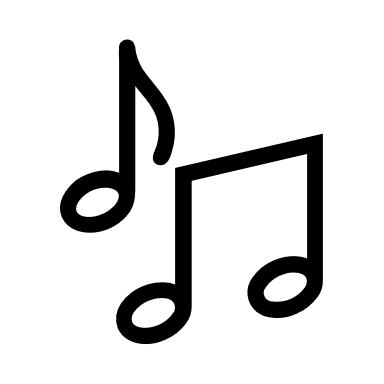 We sing: “…We sing praise with hearts and minds (even if that's a little out of tune), just enjoying God for who God is. As we open up the pathways of breath to sing praise, we make space for the Spirit breath to fill us.” Even if we simply listen and read the words, we are praising God.We sing: “…We sing praise with hearts and minds (even if that's a little out of tune), just enjoying God for who God is. As we open up the pathways of breath to sing praise, we make space for the Spirit breath to fill us.” Even if we simply listen and read the words, we are praising God.We pray: The first thing we do is pray—for our world, the church, other people, and ourselves. The prayer is our prayer as a church. One person may pray for us, but we are all praying together as one in our hearts, continuing Christ’s ministry of prayer for the world.”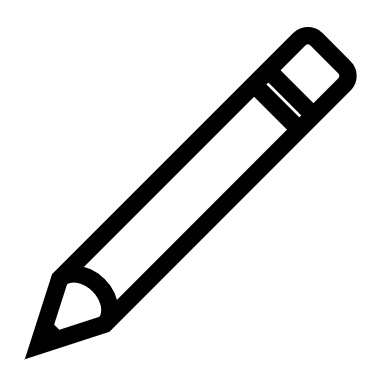 We respond: Responding by writing or drawing helps us remember what we are hearing and is a chance to express our beliefs.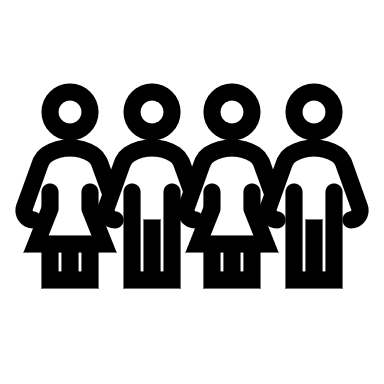 We participate in the Word with Children: It is called the Word WITH Children because the whole church is invited to listen with the fresh, faith-filled ears of children to the proclaimed message.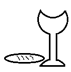 We share communion. The Lord’s Supper not only nourishes, it also teaches, and we learn about communion by participating in it. Even very young children can sense that the Lord’s Supper is a special meal to be received with respect, and they can share a deep sense of belonging to the forgiving, accepting, loving community of the church. Parents or guardians may decide when their children have reached this point and are ready to celebrate communion.